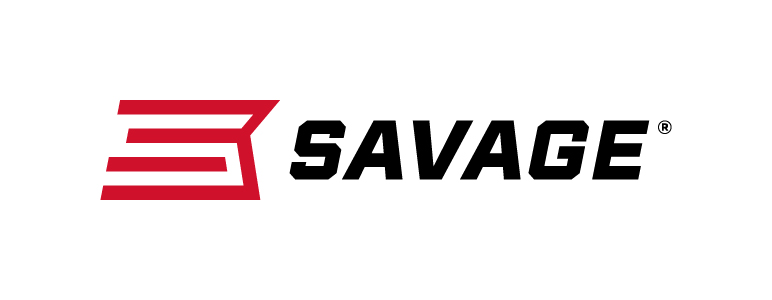 FOR IMMEDIATE RELEASE 		 		 New Savage MSR 15 Long Range Built For Precision at Extreme DistancesWestfield, Massachusetts – April 17, 2019 – At any distance, there’s no match for Savage’s new MSR 15 Long Range. The feature-rich modern sporting rifle is purpose-built to make long shots count with the kind of pinpoint precision other platforms can’t touch. This popular long-range model was introduced to dealers in 2018, additional shipments continue to feed the marketplace.Savage engineers tuned barrel length specifically for the 224 Valkyrie cartridge to achieve peak accuracy at extreme range. Plus, the MSR 15 Long Range barrel is topped with a two-port muzzle brake mounted with Savage’s proprietary taper-lock interface. The brake allows shooters to adjust recoil impulse and stabilize the muzzle for faster, more accurate follow-up shots. The new MSR 15 Long Range also features a custom-length gas system that’s paired with a low-profile adjustable gas block and enclosed by a true free-float handguard. The gas block can be adjusted for optimum cycling of the full range of bullet weights and fine-tuned for use with a suppressor.Features & Benefits22-inch stainless Savage barrel 
Nickel-boron bolt carrier Custom-length gas system Custom-forged upper and lower receivers Low-profile adjustable gas blockNon-reciprocating side charging handle Two-port muzzle brake with taper-lock interface Two-stage trigger Free-float handguard with M-LOKHogue Pistol GripPart No. / Description / MSRP22947 / MSR 15 Long Range, 224 Valkyrie, 22-inch barrel / $1,849Learn more about Savage and the extensive features and benefits of its new MSR modern sporting rifles at: www.savagearms.com.Press Release Contact: JJ ReichSenior Communications Manager - Firearms and AmmunitionE-mail: VistaPressroom@VistaOutdoor.com About Savage Headquartered in Westfield, Massachusetts for 125 years, Savage is one of the world's largest manufacturers of hunting, competition and self-defense centerfire and rimfire rifles, and shotguns. Their firearms are best known for accuracy and value. The entrepreneurial spirit that originally defined the company is still evident in its ongoing focus on continuous innovations, craftsmanship, quality and service. ###